Year 3 Autumn 1 Geography Our European NeighboursLearning objectives for this topic		Key vocabulary Useful websites to search forLocate Europe on a world mapKnow that the UK is a country inEurope.Describe some of the geographicalfeatures of EuropeUse a map and identify European countries. Describe ways in which Europeancountries are different from each other. Describe what a capital city is. Identify the capital cities of someEuropean countries.Locate European capital cities on amap. Identify landmarks belonging to different European cities.Use a variety of sources to find out about the geographical features of cities.Compare and contrast two different European Cities.Understand the difference between human and physical geography. Use a variety of sources of information to find out about a particular countryWorldThe earth with all its countries and people.ContinentsThe earths main land masses Europe, Asia, Africa, North and South America, Australasia and Antarctica. EuropeA continent in the Northern Hemisphere separated from Africa by the Mediterranean Sea.CityA large and important town.Geographical FeatureThe natural features on the surface of the earth, for example mountains and rivers.Human FeaturesThe scientific study of how human activity affects or is affected by the surface of the earth.PopulationSymbols or writing. https://www.ducksters.com/geography/europe.php https://www.ordnancesurvey.co.uk/mapzone/Locate Europe on a world mapKnow that the UK is a country inEurope.Describe some of the geographicalfeatures of EuropeUse a map and identify European countries. Describe ways in which Europeancountries are different from each other. Describe what a capital city is. Identify the capital cities of someEuropean countries.Locate European capital cities on amap. Identify landmarks belonging to different European cities.Use a variety of sources to find out about the geographical features of cities.Compare and contrast two different European Cities.Understand the difference between human and physical geography. Use a variety of sources of information to find out about a particular countryWorldThe earth with all its countries and people.ContinentsThe earths main land masses Europe, Asia, Africa, North and South America, Australasia and Antarctica. EuropeA continent in the Northern Hemisphere separated from Africa by the Mediterranean Sea.CityA large and important town.Geographical FeatureThe natural features on the surface of the earth, for example mountains and rivers.Human FeaturesThe scientific study of how human activity affects or is affected by the surface of the earth.PopulationSymbols or writing. Locate Europe on a world mapKnow that the UK is a country inEurope.Describe some of the geographicalfeatures of EuropeUse a map and identify European countries. Describe ways in which Europeancountries are different from each other. Describe what a capital city is. Identify the capital cities of someEuropean countries.Locate European capital cities on amap. Identify landmarks belonging to different European cities.Use a variety of sources to find out about the geographical features of cities.Compare and contrast two different European Cities.Understand the difference between human and physical geography. Use a variety of sources of information to find out about a particular countryWorldThe earth with all its countries and people.ContinentsThe earths main land masses Europe, Asia, Africa, North and South America, Australasia and Antarctica. EuropeA continent in the Northern Hemisphere separated from Africa by the Mediterranean Sea.CityA large and important town.Geographical FeatureThe natural features on the surface of the earth, for example mountains and rivers.Human FeaturesThe scientific study of how human activity affects or is affected by the surface of the earth.PopulationSymbols or writing. 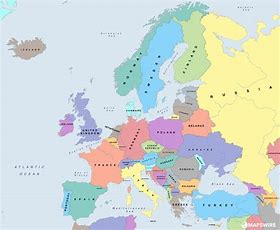 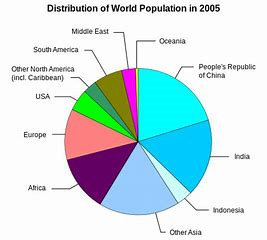 